ZAMAWIAJĄCY:Szpital Bielańskiim. ks. J. PopiełuszkiSamodzielny Publiczny Zakład Opieki Zdrowotnej01-809 Warszawa, ul. Cegłowska 80SPECYFIKACJAISTOTNYCH WARUNKÓW ZAMÓWIENIAw postępowaniu o udzielenie zamówienia publicznego prowadzonymw trybie przetargu nieograniczonego  na: dostawę materiałów i sprzętu do sterylizacji dla Szpitala Bielańskiego w WarszawieZP-21/2019Wartość szacunkowa zamówienia nie przekracza równowartości kwoty 221 000 euro ………………….…………………   ZATWIERDZAMmateriały bezpłatne 	Warszawa, luty 2019 r.Zamawiający oczekuje, że Wykonawcy zapoznają się dokładnie z treścią niniejszej SIWZ. Wykonawca ponosi ryzyko niedostarczenia wszystkich wymaganych informacji i dokumentów, oraz przedłożenia oferty                              nie odpowiadającej wymaganiom określonym przez Zamawiającego.Nazwa oraz adres Zamawiającego. Szpital Bielański im. ks. J. Popiełuszki - Samodzielny Publiczny Zakład Opieki Zdrowotnej Adres: ul. Cegłowska 80, 01-809 WarszawaTelefon: (0-22) 569-02-47  faks: (0-22) 569-02-47; e-mail: zp@bielanski.med.pl Godziny urzędowania od 08:00 do 15:35 od poniedziałku do piątku.Konto bankowe: Polski Bank PKO S.A.:  37 1240 6074 1111 0010 6073 3378NIP: 118-14-17-683   Regon: 012298697Adres strony internetowej: www.bielanski.bip-e.pl Oznaczenie postępowania. Postępowanie, którego dotyczy niniejszy dokument oznaczone jest znakiem: ZP-21/2019. Wykonawcy winni we wszelkich kontaktach z Zamawiającym powoływać się na wyżej podane oznaczenie.Tryb udzielenia zamówienia. Niniejsze postępowanie prowadzone jest w trybie przetargu nieograniczonego na podstawie art. 39 i nast. ustawy z dnia 29 stycznia 2004 r. Prawo Zamówień Publicznych zwanej dalej „ustawą PZP” (jedn. tekst - Dz. U. z 2015 r., poz. 2164, z późn. zm).Postepowanie zostanie przeprowadzone z zastosowaniem zapisów art. 24aa ustawy PZP.W zakresie nieuregulowanym niniejszą Specyfikacją Istotnych Warunków Zamówienia, zwaną dalej „SIWZ”, zastosowanie mają przepisy ustawy PZP. Wartości zamówienia nie przekracza równowartości kwoty określonej w przepisach wykonawczych wydanych na podstawie art. 11 ust. 8 ustawy PZP. Przedmiot zamówienia. Przedmiotem zamówienia jest: dostawa materiałów i sprzętu do sterylizacji dla Szpitala Bielańskiego w Warszawie. CPV: 33.12.41.31-2, 33.19.00.00-8, 30.17.00.00-1, 33.19.80.00-4, 18.93.71.00-7.Zamówienie zostało podzielone na 14 pakietów: Zamawiający dopuszcza składanie ofert częściowych na dowolną liczbę pakietów.Szczegółowy opis przedmiotu zamówienia został określony w Opisie przedmiotu zamówienia stanowiącym Załącznik Nr 2 do SIWZ. Zamawiający nie dopuszcza składania ofert wariantowych.Wykonawca zobowiązany jest zrealizować zamówienie na zasadach i warunkach opisanych w SIWZ oraz we wzorze umowy stanowiącym Załącznik nr 3 do SIWZ.   Zamawiający dopuszcza powierzenie części zamówienia podwykonawcom. W takim przypadku Wykonawca na podstawie art. 36b ust. 1 Pzp ma obowiązek wskazać w ofercie część zamówienia, którą zamierza powierzyć podwykonawcom. Brak takiego wskazania oznacza, że Wykonawca nie zamierza korzystać z podwykonawstwa przy realizacji zamówienia. Zmiana podwykonawcy podczas realizacji umowy możliwa będzie jedynie za zgodą Zamawiającego. Wszędzie tam, gdzie przedmiot zamówienia jest opisany poprzez wskazanie: znaków towarowych, patentów lub pochodzenia, źródła lub szczególnego procesu, który charakteryzuje produkty lub usługi dostarczane przez konkretnego wykonawcę, jeżeli mogłoby to doprowadzić do uprzywilejowania lub wyeliminowania niektórych wykonawców, Zamawiający dopuszcza zastosowanie przez wykonawcę rozwiązań równoważnych w stosunku do opisanych w SIWZ. W przypadku gdy Zamawiający użył w opisie przedmiotu zamówienia oznaczeń norm, aprobat, specyfikacji technicznych i systemów odniesienia, o których mowa w art. 30 ust. 1-3 Pzp należy je rozumieć jako przykładowe. Zamawiający zgodnie z art. 30 ust. 4 Pzp dopuszcza w każdym przypadku zastosowanie rozwiązań równoważnych opisywanym w treści SIWZ. Każdorazowo gdy wskazana jest w niniejszej SIWZ lub załącznikach do SIWZ norma, należy przyjąć, że w odniesieniu do niej użyto sformułowania „lub równoważna”. Przez rozwiązanie równoważne Zamawiający rozumie takie rozwiązanie, które umożliwia uzyskanie założonego w opisie przedmiotu zamówienia efektu za pomocą innych rozwiązań technicznych. Wykonawca, który powołuje się na rozwiązania równoważne opisywanym przez Zamawiającego, jest obowiązany wykazać, że oferowane przez niego dostawy spełniają wymagania określone przez Zamawiającego. Termin wykonania przedmiotu zamówienia.Termin wykonania przedmiotu zamówienia: 12 miesięcy.Warunki udziału w postępowaniu. O udzielenie zamówienia mogą ubiegać się wykonawcy, którzy nie podlegają wykluczeniu 
z postępowania na podstawie art. 24 ust. 1 i ust. 5 pkt 1 oraz 4 Pzp.Zamawiający może wykluczyć Wykonawcę na każdym etapie postępowania o udzielenie zamówienia.Zamawiający może, na każdym etapie postępowania, uznać, że Wykonawca nie posiada wymaganych zdolności, jeżeli zaangażowanie zasobów technicznych lub zawodowych Wykonawcy w inne przedsięwzięcia gospodarcze ze strony Wykonawcy może mieć negatywny wpływ na realizację zamówienia. Oświadczenia i dokumenty, jakie ma dostarczyć wykonawca w celu wstępnego potwierdzenia, że nie podlega wykluczeniu (dokumenty dołączane do oferty):aktualne na dzień składania ofert oświadczenie stanowiące wstępne potwierdzenie, że Wykonawca        nie podlega wykluczeniu z postępowania, złożone na formularzu zgodnym z treścią załącznika nr 2  do formularza oferty. Oświadczenie składane jest wraz z ofertą.Oświadczenie, o którym mowa w pkt 7.1, dotyczy:Wykonawcy (w przypadku Wykonawców wspólnie ubiegających się o udzielenie zamówienia - każdego z nich);Oświadczenie wymagane po zamieszczeniu przez Zamawiającego na stronie internetowej informacji, o której mowa w art. 86 ust. 5 ustawy PZP:oświadczenie wykonawcy o przynależności albo braku przynależności do tej samej grupy kapitałowej, do której przynależy inny wykonawca składający ofertę w przedmiotowym postępowaniu. Wykonawca, w terminie 3 dni od zamieszczenia na stronie internetowej Zamawiającego informacji 
z otwarcia ofert, przekazuje Zamawiającemu oświadczenie o przynależności lub braku przynależności do tej samej grupy kapitałowej z innym wykonawcą biorącym udział w przedmiotowym postępowaniu. Oświadczenie musi zawierać numer postępowania oraz oznaczenie części, której oferta dotyczy. W przypadku przynależności do tej samej grupy kapitałowej wykonawca, wraz ze złożeniem oświadczenia, może złożyć dokumenty bądź informacje potwierdzające, że powiązania 
z innym wykonawcą nie prowadzą do zakłócenia konkurencji w przedmiotowym postępowaniu.Wykaz oświadczeń i dokumentów wymaganych przed udzieleniem zamówienia.Zamawiający przed udzieleniem zamówienia, wezwie wykonawcę, którego oferta została  najwyżej           oceniona, do złożenia w wyznaczonym, nie krótszym niż 5 dni, terminie aktualnych na dzień  złożenia dokumentów oraz oświadczeń wyszczególnionych w pkt 9.1 oraz 9.2 niniejszej SIWZ.w celu potwierdzenia braku podstaw do wykluczenia z postępowania:W przypadku wskazania przez wykonawcę dostępności przedmiotowych dokumentów, w formie elektronicznej pod określonymi adresami internetowymi ogólnodostępnych i bezpłatnych baz danych, Zamawiający pobierze samodzielnie z tych baz danych wskazane przez wykonawcę dokumenty. 
W przypadku wskazania przez wykonawcę, że przedmiotowe dokumenty, znajdują  się w posiadaniu Zamawiającego, Zamawiający skorzysta z posiadanych dokumentów, o ile  są one nadal aktualne.odpis z właściwego rejestru lub z centralnej ewidencji i informacji o działalności gospodarczej jeżeli odrębne przepisy wymagają wpisu do takiego rejestru w celu potwierdzenia braku podstaw do wykluczenia określonych w art. 24 ust 5 pkt 1 Pzp.w celu potwierdzenia że oferowane dostawy spełniają wymagania określone przez Zamawiającego:deklaracja zgodności z wymaganiami zasadniczymi, wystawionej zgodnie z ustawą z dnia 20 maja 2010 r. o wyrobach medycznych (Dz. U. Nr 107, poz. 679) - jeśli dotyczy;materiały producenta, np. foldery, opisy, katalogi lub tp. materiały dotyczące oferowanego produktu, potwierdzających parametry określone przez Zamawiającego. próbki – Pakiet 1: poz. 1, 2, 3 – min. po 3 szt. oraz poz. 4 – min. 1 szt.Dokumenty wskazane w poz. 9.2. winny być oznaczone nr pakietu/pozycji oraz winny być zaznaczone istotne elementy potwierdzające wymagane parametry wskazane w opisie przedmiotu zamówienia.Jeżeli Wykonawca ma siedzibę lub miejsce zamieszkania poza terytorium Rzeczypospolitej Polskiej:zamiast dokumentów, o których mowa w pkt 9.1 ppkt 1, składa dokument lub dokumenty  wystawione, nie wcześniej niż 6 miesięcy przed upływem składania ofert, w kraju, 
w którym  wykonawca ma siedzibę lub miejsce zamieszkania, potwierdzające, że nie otwarto jego likwidacji ani nie ogłoszono upadłości.Dokumenty sporządzone w języku obcym muszą być składane wraz z tłumaczeniem na język polski.Wykonawcy wspólnie ubiegający się o udzielenie zamówienia:Wykonawcy wspólnie ubiegający się o udzielenie niniejszego zamówienia ustanawiają Pełnomocnika, zwanego w niniejszej specyfikacji Pełnomocnikiem, do reprezentowania ich 
w niniejszym postępowaniu albo reprezentowania ich w postępowaniu i zawarcia umowy 
w sprawie zamówienia publicznego. W takim przypadku, do oferty należy załączyć stosowne pełnomocnictwo w oryginale lub notarialnie poświadczonej kopii. Pełnomocnictwo, o którym mowa w ppkt 1 powinno jednoznacznie wskazywać:jakiego postępowania dotyczy;jacy Wykonawcy wspólnie ubiegają się o udzielenie zamówienia;  podmiot pełniący funkcję pełnomocnika;jakie czynności w postępowaniu ma prawo wykonywać pełnomocnik.W przypadku wspólnego ubiegania się Wykonawców o udzielenie niniejszego zamówienia, spełnianie przez nich warunków udziału w postępowaniu oceniane będzie łącznie, badanie braku podstaw do wykluczenia przeprowadzane będzie w odniesieniu do każdego z Wykonawców. Wykonawcy wspólnie ubiegający się o niniejsze zamówienie, których oferta zostanie uznana za najkorzystniejszą, przed podpisaniem umowy w sprawie zamówienia, są zobowiązani przedstawić Zamawiającemu umowę regulującą ich współpracę.Wszelka korespondencja prowadzona będzie przez Zamawiającego wyłącznie z pełnomocnikiem, którego dane należy podać w formularzu Oferty, ze skutkiem dla wszystkich Wykonawców składających ofertę wspólną.Dokumenty potwierdzające brak podstaw do wykluczenia, czyli dokumenty, o których mowa 
w  pkt 9.1 SIWZ, składa każdy z wykonawców wspólnie  ubiegających się o zamówienie oraz podmioty, na których zasoby powołuje się Wykonawca w celu spełnienia warunków udziału 
w postępowaniu. Opis sposobu przygotowania ofert.Wykonawca może złożyć tylko jedną ofertę.Oferta zawiera wypełniony formularz „Oferta” (zgodny w treści z wzorem przedstawionym 
w  SIWZ) oraz niżej wymienione dokumenty: 1) formularz specyfikacji cenowej (Załącznik Nr 1 do formularza oferty),             2) oświadczenie, o którym mowa w pkt 7 niniejszej SIWZ,3) pełnomocnictwo do podpisania oferty, o ile prawo do podpisania oferty nie wynika z innych dokumentów złożonych wraz z ofertą,Oferta oraz pozostałe dokumenty, dla których Zamawiający określił wzory w formie załączników, winny być sporządzone zgodnie z tymi wzorami, co do treści oraz opisu kolumn i wierszy.Oferta musi być sporządzona z zachowaniem formy pisemnej pod rygorem nieważności.Każdy dokument składający się na ofertę musi być czytelny. Wymaga się, aby wszelkie zmiany 
w treści oferty były dokonane w sposób czytelny i opatrzone parafą osoby podpisującej ofertę. Poprawki mogą być dokonane jedynie poprzez przekreślenie błędnego zapisu i czytelne wstawienie poprawnego.Oferta musi być podpisana przez Wykonawcę. Zamawiający wymaga, aby ofertę podpisano zgodnie z zasadami reprezentacji wskazanymi we właściwym rejestrze lub ewidencji działalności gospodarczej. Jeżeli osoba/osoby podpisująca(e) ofertę działa na podstawie pełnomocnictwa, to musi ono w swej treści wyraźnie wskazywać uprawnienie do podpisania oferty. Zamawiający uznaje, że pełnomocnictwo do podpisania oferty obejmuje także dokonywanie czynności wymienionych w pkt 11.5. Dokument pełnomocnictwa musi zostać złożony jako część oferty, musi być w oryginale lub kopii poświadczonej za zgodność z oryginałem przez notariusza.Dokumenty składające się na ofertę - inne niż pełnomocnictwa - zgodnie z § 14 Rozporządzenia  Ministra Rozwoju z dnia 26 lipca 2016 r. w sprawie rodzajów dokumentów, jakich może żądać zamawiający od wykonawcy w postępowaniu o udzielenie zamówienia (Dz. U. z 2016 r., poz. 1126), składane są w oryginale lub kopii poświadczonej za zgodność z oryginałem przez wykonawcę. Oferta musi być sporządzona w języku polskim. Każdy dokument składający się na ofertę sporządzony w innym języku niż język polski winien być złożony wraz z tłumaczeniem na język polski. Zaleca się, aby:strony oferty były trwale ze sobą połączone i kolejno ponumerowane. W treści oferty powinna być umieszczona informacja o ilości stron. formularz cenowy nie był sporządzany odręcznie. Niemożność jednoznacznego odczytania ceny jednostkowej lub poprawienie jej przez wykonawcę bez zastosowania wymagań określonych 
w pkt 10.5 SIWZ powodować będzie odrzucenie oferty na podstawie art. 89 ust. 1 pkt 2 ustawy Pzp.Ofertę należy złożyć w zamkniętej kopercie, w siedzibie Zamawiającego (pawilon H, pokój 106) 
i oznakować w następujący sposób: Nazwa, adres Wykonawcy: (może być pieczątka) Szpital Bielańskiul. Cegłowska 80, 01-809 Warszawa„Oferta na dostawę materiałów i sprzętu do sterylizacji (cz. 1) dla Szpitala Bielańskiego 
w Warszawie ZP-21/2019. Nie otwierać przed dniem 08.03.2019 r. godz. 11.00”.Zamawiający informuje, iż zgodnie z art. 8 w zw. z art. 96 ust. 3 ustawy PZP oferty składane 
w postępowaniu o zamówienie publiczne są jawne i podlegają udostępnieniu od chwili ich otwarcia, z wyjątkiem informacji stanowiących tajemnicę przedsiębiorstwa w rozumieniu ustawy z dnia 16 kwietnia 1993 r. o zwalczaniu nieuczciwej konkurencji (Dz. U. z 2003 r. Nr 153, poz. 1503 z późn. zm.).W przypadku gdyby oferta, oświadczenia lub dokumenty zawierały informacje, stanowiące tajemnicę przedsiębiorstwa w rozumieniu przepisów o zwalczaniu nieuczciwej konkurencji, Wykonawca winien, nie później niż w terminie składania ofert, w sposób nie budzący wątpliwości zastrzec, które informacje stanowią tajemnicę przedsiębiorstwa i nie mogą być one udostępniane oraz wykazać, iż zastrzeżone informacje stanowią tajemnicę przedsiębiorstwa. Nie mogą stanowić tajemnicy przedsiębiorstwa informacje podawane do wiadomości podczas otwarcia ofert.Zamawiający zaleca, aby informacje zastrzeżone, jako tajemnica przedsiębiorstwa były przez Wykonawcę złożone w oddzielnej wewnętrznej kopercie z oznakowaniem „tajemnica przedsiębiorstwa”, lub spięte (zszyte) oddzielnie od pozostałych, jawnych elementów oferty. Brak jednoznacznego wskazania, które informacje stanowią tajemnicę przedsiębiorstwa oznaczać będzie, że wszelkie oświadczenia i zaświadczenia składane w trakcie niniejszego postępowania są jawne bez zastrzeżeń. Zastrzeżenie informacji, które nie stanowią tajemnicy przedsiębiorstwa w rozumieniu ustawy 
o zwalczaniu nieuczciwej konkurencji będzie traktowane, jako bezskuteczne i skutkować będzie zgodnie z uchwałą SN z 20 października 2005 (sygn. III CZP 74/05) ich odtajnieniem. Zamawiający informuje, że w przypadku kiedy wykonawca otrzyma od niego wezwanie w trybie art. 90 ustawy PZP, a złożone przez niego wyjaśnienia i/lub dowody stanowić będą tajemnicę przedsiębiorstwa w rozumieniu ustawy o zwalczaniu nieuczciwej konkurencji Wykonawcy będzie przysługiwało prawo zastrzeżenia ich jako tajemnica przedsiębiorstwa. Przedmiotowe zastrzeżenie zamawiający uzna za skuteczne wyłącznie w sytuacji kiedy Wykonawca oprócz samego zastrzeżenia, jednocześnie wykaże, iż dane informacje stanowią tajemnicę przedsiębiorstwa. Wykonawca może wprowadzić zmiany, poprawki, modyfikacje i uzupełnienia do złożonej oferty pod warunkiem, że Zamawiający otrzyma pisemne zawiadomienie o wprowadzeniu zmian przed terminem składania ofert. Powiadomienie o wprowadzeniu zmian musi być złożone wg takich samych zasad, jak składana oferta tj. w kopercie odpowiednio oznakowanej napisem „ZMIANA”. Koperty oznaczone „ZMIANA” zostaną otwarte przy otwieraniu oferty Wykonawcy, który wprowadził zmiany i po stwierdzeniu poprawności procedury dokonywania zmian, zostaną dołączone do oferty. Wykonawca ma prawo przed upływem terminu składania ofert wycofać się z postępowania poprzez złożenie pisemnego powiadomienia Zamawiającego o wycofaniu złożonej przez wykonawcę oferty. Koperty ofert wycofywanych nie będą otwierane. Oferta, której treść nie będzie odpowiadać treści SIWZ, z zastrzeżeniem art. 87 ust. 2 pkt 3 ustawy PZP zostanie odrzucona (art. 89 ust. 1 pkt 2 ustawy PZP). Wszelkie niejasności i obiekcje dotyczące treści zapisów w SIWZ należy zatem wyjaśnić z Zamawiającym przed terminem składania ofert 
w trybie przewidzianym w trybie art. 38 ustawy PZP. Przepisy ustawy PZP nie przewidują negocjacji warunków udzielenia zamówienia, w tym zapisów wzoru umowy, po terminie otwarcia ofert. Opis sposobu udzielania wyjaśnień dotyczących treści SIWZ, informacje o sposobie porozumiewania się Zamawiającego z Wykonawcami oraz przekazywania oświadczeń i dokumentówW postępowaniu o udzielenie zamówienia komunikacja między Zamawiającym a Wykonawcami odbywa się za pośrednictwem operatora pocztowego w rozumieniu ustawy z dnia 23 listopada 2012 r. - Prawo pocztowe osobiście, za pośrednictwem posłańca, faksu lub przy użyciu środków komunikacji elektronicznej w rozumieniu ustawy z dnia 18 lipca 2002 r. o świadczeniu usług drogą elektroniczną, z uwzględnieniem wymogów dotyczących formy, ustanowionych poniżej. Wykonawca może zwrócić się do Zamawiającego z prośbą o wyjaśnienie treści SIWZ. Zamawiający udzieli odpowiedzi niezwłocznie, jednakże nie później niż na 2 dni przed upływem terminu składania ofert, pod warunkiem, że wniosek o wyjaśnienie treści SIWZ wpłynął do Zamawiającego nie później niż do końca dnia, w którym upływa połowa wyznaczonego terminu składania ofert. Jeżeli wniosek 
o wyjaśnienie treści SIWZ wpłynie po upływie terminu wskazanego powyżej lub dotyczy udzielonych wyjaśnień, Zamawiający może udzielić wyjaśnień albo pozostawić wniosek bez rozpoznania. Treść zapytań wraz z wyjaśnieniami Zamawiający zamieści na stronie internetowej:   http://bielanski.bip-e.pl/sbw/zamowienia-publiczne na których zamieścił SIWZ oraz przekaże wykonawcom, którym przekazał SIWZ, bez ujawniania źródła zapytania.W korespondencji kierowanej do Zamawiającego Wykonawca winien posługiwać się numerem sprawy określonym w SIWZ. Zawiadomienia, oświadczenia, wnioski oraz informacje przekazywane przez Wykonawcę pisemnie winny być składane na adres:Szpital Bielański im. ks. J. Popiełuszki - Samodzielny Publiczny Zakład Opieki Zdrowotnejul. Cegłowska 80, 01-809 WarszawaDział Zamówień PublicznychDla poszczególnych czynności wystarczające jest dokonanie czynności drogą elektroniczną na adres: piotr.bela@bielanski.med.pl ;  zp@bielanski.med.pl Forma elektroniczna jest niedopuszczalna do następujących czynności wymagających pod rygorem nieważności formy pisemnej: złożenie Oferty; zmiana Oferty; powiadomienie Zamawiającego 
o wycofaniu złożonej przez wykonawcę Oferty; zawarcie Umowy; złożenie oświadczenia, o którym mowa w pkt 7.1 SIWZ, złożenie oświadczeń i dokumentów wymienionych w pkt 9 SIWZ.Zamawiający wyznacza następujące osoby do kontaktu z Wykonawcami: Janusz Kurek, e-mail: zp@bielanski.med.pl fax. 22 56 90 247 Piotr Bela, e-mail: piotr.bela@bielanski.med.pl fax. 22 56 90 247.W przypadku rozbieżności pomiędzy treścią niniejszej SIWZ, a treścią udzielonych odpowiedzi, jako obowiązującą należy przyjąć treść pisma zawierającego późniejsze oświadczenie Zamawiającego. Zamawiający nie przewiduje zwołania zebrania Wykonawców. Jeżeli Zamawiający lub Wykonawca przekazują oświadczenia, wnioski, zawiadomienia oraz informacje za pośrednictwem faksu lub przy użyciu środków komunikacji elektronicznej 
w rozumieniu ustawy z dnia 18 lipca 2002 r. o świadczeniu usług drogą elektroniczną, każda ze stron na żądanie drugiej strony niezwłocznie potwierdza fakt ich otrzymania.Ofertę składa się pod rygorem nieważności w formie pisemnej. Oświadczenia, o których mowa w rozporządzeniu Ministra Rozwoju z dnia 26 lipca 2016 r. w sprawie rodzajów dokumentów, jakich może żądać zamawiający od Wykonawcy w postępowaniu o udzielenie zamówienia (Dz. U. poz. 1126), zwanym dalej „rozporządzeniem” składane przez Wykonawcę należy złożyć w oryginale.(usunięte)Dokumenty, o których mowa w rozporządzeniu, inne niż oświadczenia, o których mowa powyżej, należy złożyć w oryginale lub kopii potwierdzonej za zgodność z oryginałem.Poświadczenia za zgodność z oryginałem dokonuje odpowiednio Wykonawca, Wykonawcy wspólnie ubiegający się o udzielenie zamówienia publicznego albo podwykonawca, w zakresie dokumentów, które każdego z nich dotyczą. Poświadczenie za zgodność z oryginałem dokonywane w formie pisemnej powinno być sporządzone w sposób umożliwiający identyfikację podpisu (np. wraz z imienną pieczątką osoby poświadczającej kopię dokumentu za zgodność z oryginałem).Zamawiający może żądać przedstawienia oryginału lub notarialnie poświadczonej kopii dokumentów, o których mowa w rozporządzeniu, innych niż oświadczeń, wyłącznie wtedy, gdy złożona kopia dokumentu jest nieczytelna lub budzi wątpliwości co do jej prawdziwości.Dokumenty sporządzone w języku obcym są składane wraz z tłumaczeniem na język polski.Wymagania dotyczące wadium.	 Zamawiający nie wymaga wniesienia wadium.Termin związania ofertą.Wykonawca będzie związany ofertą przez okres 30 dni. Bieg terminu związania ofertą rozpoczyna się wraz z upływem terminu składania ofert. Wykonawca może przedłużyć termin związania ofertą, na czas niezbędny do zawarcia umowy, samodzielnie lub na wniosek Zamawiającego, z tym, że Zamawiający może tylko raz, co najmniej na 3 dni przed upływem terminu związania ofertą, zwrócić się do Wykonawców o wyrażenie zgody na przedłużenie tego terminu o oznaczony okres nie dłuższy jednak niż 60 dni. W przypadku wniesienia odwołania po upływie terminu składania ofert bieg terminu związania ofertą ulega zawieszeniu do czasu ogłoszenia przez Krajową Izbę Odwoławczą orzeczenia.Miejsce, termin składania i otwarcia ofert.Ofertę należy złożyć w siedzibie Zamawiającego przy ul. Cegłowskiej 80 w Warszawie - pawilon H, pok. 106 do dnia 08.03.2019 r. do godziny: 10:30 i zaadresować zgodnie z opisem przedstawionym w pkt. 10.10 niniejszej SIWZ. Decydujące znaczenie dla oceny zachowania terminu składania ofert ma data i godzina wpływu oferty do Zamawiającego, a nie data jej wysłania przesyłką pocztową czy kurierską.Wykonawca zobowiązany jest do dołożenia należytej staranności w dotrzymaniu terminu oraz miejsca  złożenia oferty. Ryzyko dostarczenia oferty w miejscu innym niż wskazane w pkt 14.1 ponosi wykonawca. Zamawiający niezwłocznie zawiadomi wykonawcę o fakcie złożenia oferty po terminie oraz zwróci tę ofertę po upływie terminu do wniesienia odwołania.Otwarcie ofert nastąpi w siedzibie Zamawiającego - pawilon H, pok. 107, w dniu 08.03.2019 r. 
o godzinie: 11:00. Otwarcie ofert jest jawne. Podczas otwarcia ofert Zamawiający odczyta informacje, o których mowa w art. 86 ust. 4 ustawy PZP. Niezwłocznie po otwarciu ofert zamawiający zamieści na stronie www.bielanski.bip-e.pl informacje dotyczące: kwoty, jaką zamierza przeznaczyć na sfinansowanie zamówienia; firm oraz adresów wykonawców, którzy złożyli oferty w terminie; cen zawartych w ofertach oraz informacji, o których mowa w art. 86 ust. 4 ustawy Pzp. Opis sposobu obliczania ceny.Cena oferty zostanie wyliczona przez Wykonawcę i przedstawiona na formularzu specyfikacji cenowej (Załącznik Nr 1 do formularza oferty).Cena oferty zostanie wyliczona przez Wykonawcę w oparciu o ceny jednostkowe netto przedstawione w formularzu specyfikacji cenowej, zgodnie z zasadą: ilość x cena jednostkowa netto = wartość netto + VAT (od wartości netto) = wartość brutto.Cena ofertowa musi być skalkulowana w sposób jednoznaczny, uwzględniać wszystkie wymagania Zamawiającego określone w SIWZ oraz obejmować wszelkie koszty związane z realizacją przedmiotu zamówienia, w tym również koszty transportu i rozładunku.Cena winna być podana z dokładnością do dwóch miejsc po przecinku.Walutą ceny oferowanej jest złoty polski.Całkowita cena brutto oferty określona przez Wykonawcę zostanie podana jako cena brutto oferty złożonej przez Wykonawcę, tj. wraz z należnym podatkiem VAT od towarów i usług, w wysokości przewidzianej ustawowo.  Ceny określone przez Wykonawcę nie będą zmieniane w toku realizacji zamówienia i nie będą podlegały waloryzacji.Zamawiający dokona poprawy oczywistych omyłek pisarskich i rachunkowych oraz innych omyłek na zasadach określonych w art. 87 ust. 2 ustawy PZP.Za oczywistą omyłkę pisarską Zamawiający uzna w szczególności podanie przez Wykonawcę numeru pakietu niezgodnego z opisem podanym w kolumnie 2. formularza specyfikacji cenowej. Wówczas Zamawiający dokona poprawy numeru pakietu zgodnie z opisem podanym w kolumnie 2. formularza.Jeżeli w postępowaniu złożona będzie oferta, której wybór prowadziłby do powstania 
u Zamawiającego obowiązku podatkowego zgodnie z przepisami o podatku od towarów i usług, zamawiający w celu oceny takiej oferty doliczy do przedstawionej w niej ceny podatek od towarów 
i usług, który miałby obowiązek rozliczyć zgodnie z tymi przepisami. W takim przypadku Wykonawca, składając ofertę, jest zobligowany poinformować Zamawiającego, że wybór jego oferty będzie prowadzić do powstania u Zamawiającego obowiązku podatkowego, wskazując nazwę (rodzaj) towaru / usługi, których dostawa / świadczenie będzie prowadzić do jego powstania, oraz wskazując ich wartość bez kwoty podatku. Opis kryteriów, którymi Zamawiający będzie się kierował przy wyborze oferty, wraz 
z podaniem wag tych kryteriów i sposobu oceny oferty.Oceny ofert dokonywać będą członkowie komisji przetargowej w oparciu o następujące kryteria: a. cena  		- 100 % ;a. W kryterium „cena” ocena ofert, niepodlegających odrzuceniu, zostanie dokonana przy zastosowaniu wzoru:              liczba punktów oferty ocenianej =   najniższa cena oferty brutto / cena oferty ocenianej brutto x 100Oferta z najniższą ceną otrzyma 100 punktów.Standardy jakościowe, o których mowa w art. 91 ust. 2a - Standardy jakościowe zostały określone 
w opisie przedmiotu zamówienia (Załącznik nr 4 do niniejszej SIWZ). Zamawiający opisał przedmiot zamówienia wskazując standardy, jakim ma ono odpowiadać. Przy tak precyzyjnie zdefiniowanym standardzie jakościowym przedmiotu zamówienia, górny pułap wagi kryterium cenowego nie będzie obowiązywał. Dokumenty opisujące przedmiot zamówienia są na tyle wyczerpujące (dotyczy wszystkich istotnych cech przedmiotu zamówienia), że bez względu na fakt, kto będzie wykonawcą przedmiotu zamówienia jedyną różnicą będą zaoferowane ceny (tzn.  przedmiot zamówienia jest zestandaryzowany - identyczny, niezależnie od tego, który z wykonawców go wykona). W związku 
z powyższym Zamawiający jest upoważniony do zastosowania ceny jako jednego z kryteriów wyboru oferty o znaczeniu ponad 60% przy wyborze oferty najkorzystniejszej. Każdy pakiet podlegać będzie odrębnej ocenie.Za najkorzystniejszą zostanie uznana oferta, która otrzyma najwyższą łączną liczbę punktów 
w przyjętych w postepowaniu kryteriach. Wszystkie obliczenia zostaną dokonane z dokładnością do dwóch miejsc po przecinku.Jeżeli nie będzie można dokonać wyboru oferty najkorzystniejszej ze względu na to, że zostały złożone oferty o takiej samej cenie, Zamawiający wezwie wykonawców, którzy złożyli te oferty,  do złożenia, w wyznaczonym terminie, ofert dodatkowych.W przypadku gdy dwie lub więcej ofert otrzyma tę samą (z dwoma miejscami po przecinku) liczbę punktów Zamawiający nie będzie dokonywał dla tych ofert zaokrągleń. W przypadku wpłynięcia jednej oferty niepodlegającej odrzuceniu Zamawiający nie będzie dokonywał jej oceny punktowej.Zamawiający nie przewiduje przeprowadzenia aukcji elektronicznej.Zamawiający nie ustanowił dynamicznego systemu zakupów.Jeżeli złożono ofertę, której wybór prowadziłby do powstania u Zamawiającego obowiązku podatkowego zgodnie z przepisami o podatku od towarów i usług, Zamawiający w celu oceny takiej oferty dolicza do przedstawionej w niej ceny podatek od towarów i usług, który miałby obowiązek rozliczyć zgodnie z tymi przepisami. Wykonawca, składając ofertę, informuje Zamawiającego, czy wybór oferty będzie prowadzić do powstania u Zamawiającego obowiązku podatkowego, wskazując nazwę (rodzaj) towaru lub usługi, których dostawa będzie prowadzić do jego powstania, oraz wskazując ich wartość bez kwoty podatku.Informacje o formalnościach, jakie powinny być dopełnione po wyborze oferty w celu zawarcia umowy w sprawie zamówienia publicznego.Zamawiający nie przewiduje dodatkowych formalności związanych z zawarciem umowy.W przypadku wyboru oferty złożonej przez Wykonawców wspólnie ubiegających się o udzielenie zamówienia Zamawiający, przed zawarciem umowy, zażąda przedstawienia umowy regulującej współpracę tych Wykonawców. Umowa taka winna określać strony umowy, cel działania, sposób współdziałania, zakres prac przewidzianych do wykonania każdemu z nich, solidarną odpowiedzialność za wykonanie zamówienia, oznaczenie czasu trwania konsorcjum (obejmującego okres realizacji przedmiotu zamówienia, gwarancji i rękojmi), wykluczenie możliwości wypowiedzenia umowy konsorcjum przez któregokolwiek z jego członków do czasu wykonania zamówienia. Zawarcie umowy nastąpi wg wzoru Zamawiającego. Wzór umowy stanowi załącznik 3 do SIWZ.Zamawiający zastrzega możliwość podpisania jednej umowy, łączącej realizację kilku lub wszystkich części (pakietów) w ramach zamówienia, jeżeli dany Wykonawca zostanie wybrany w zakresie więcej niż jednej części (pakietu).Pouczenie o środkach ochrony prawnej.Wykonawcom a także innym podmiotom, jeżeli mają lub mieli interes w uzyskaniu niniejszego zamówienia oraz ponieśli lub mogli ponieść szkodę w wyniku naruszenia przez Zamawiającego przepisów ustawy Pzp, przysługują środki ochrony prawnej przewidziane w Dziale VI ustawy.Środki ochrony prawnej wobec ogłoszenia o zamówieniu oraz SIWZ przysługują również organizacjom wpisanym na listę, o której mowa w art. 154 pkt 5 ustawy Pzp.Zabezpieczenie należytego wykonania umowy.W przedmiotowym postępowaniu Zamawiający nie wymaga wniesienia zabezpieczenie należytego wykonania umowy.RODO.Szanując Wykonawców oraz dbając o to, aby wiedzieli kto i w jaki sposób przetwarza Ich dane osobowe, poniżej przedstawiamy informacje, które pomogą to ustalić. Zgodnie z art. 13 ust. 1 i 2 rozporządzenia Parlamentu Europejskiego i Rady (UE) 2016/679  z dnia 27 kwietnia 2016 r. w sprawie ochrony osób fizycznych w związku z przetwarzaniem danych osobowych i w sprawie swobodnego przepływu takich danych oraz uchylenia dyrektywy 95/46/WE (ogólne rozporządzenie o ochronie danych), zwanego dalej RODO, informujemy, iż:1. Administrator Szpital Bielański im. Ks. Jerzego Popiełuszki Samodzielny Publiczny Zakład Opieki Zdrowotnej 
w Warszawie (01-809), ul. Cegłowska 80.2. Dane kontaktowe Inspektor Ochrony Danych:W Szpitalu Bielańskim im. Ks. Jerzego Popiełuszki Samodzielnym Publicznym Zakładzie Opieki Zdrowotnej w Warszawie (01-809), ul. Cegłowska 80 został wyznaczony Inspektor Ochrony Danych, dane kontaktowe: nr telefonu: 22 56-90-432,  adres poczty elektronicznej: iod@bielanski.med.pl.3. Cele przetwarzania danych osobowych: Dane osobowe są zbierane w celu niezbędnym dla udostępniania dokumentacji dotyczącej prowadzenia postępowań o udzielenie zamówień publicznych, w związku z niniejszym postępowaniem o udzielenie zamówienia publicznego.4. Podstawa prawna przetwarzania danych osobowych: Przetwarzanie jest niezbędne do wypełnienia obowiązku prawnego ciążącego na Administratorze (podstawa prawna z art. 6 ust. 1 lit. c RODO) Ustawa z dnia 29 stycznia 2004 r. Prawo zamówień publicznych.5. Informacje o odbiorcach danych osobowych: Odbiorcami Pani/Pana danych osobowych są osoby lub podmioty, którym udostępniona zostanie dokumentacja postępowania w oparciu o art. 8 oraz art. 96 ust. 3 ustawy z dnia 29 stycznia 2004 r. Prawo zamówień publicznych.6. Okres, przez który dane osobowe będą przechowywane: Dane osobowe są przechowywane, zgodnie z art. 97 ust. 1 ustawy z dnia 29 stycznia 2004 r. Prawo zamówień publicznych, przez okres 4 lat od dnia zakończenia postępowania o udzielenie zamówienia, a jeżeli czas trwania umowy przekracza 4 lata, okres przechowywania obejmuje cały czas trwania umowy.7. Uprawnienia z art. 15-21 RODO:Przysługują Pani/Panu prawa do żądania od Administratora dostępu do treści swoich danych, 
ich sprostowania, usunięcia, ograniczenia przetwarzania, a także prawo do przenoszenia danych 
lub do wniesienia sprzeciwu wobec ich przetwarzania, z zastrzeżeniem ograniczeń przewidzianych 
w przepisach RODO oraz innych powszechnie obowiązujących aktów prawnych.8. Prawo do wniesienia skargi:Ma Pan/Pani prawo wniesienia skargi do Prezesa Urzędu Ochrony Danych Osobowych, gdy uzna Pani/Pan, iż przetwarzanie Pani/Pana danych osobowych przez Administratora narusza przepisy RODO.9. Obowiązek podania danych Podanie danych osobowych jest wymogiem ustawowym. Konsekwencje niepodania określonych danych wynikają z ustawy z dnia 29 stycznia 2004 r. Prawo zamówień publicznych.10. Informacje o zautomatyzowanym podejmowaniu decyzjiPani/Pana dane nie będą przetwarzane w sposób zautomatyzowany, w tym w oparciu o profilowanie.Załącznik Nr 1 do SIWZ                                                                                             ZP - 21/2019OFERTAna dostawę materiałów i sprzętu do sterylizacji dla Szpitala Bielańskiego 
w Warszawie Ja, niżej podpisany/a............................................................................................................. działający/a      w imieniu i na rzecz ...................................................................................................................................……………………………………………………………………………………………………………,(podać nazwę  i siedzibę firmy/ konsorcjum)zgłaszam akces na dostawę, zgodnie z przedstawioną ofertą, według cen jednostkowych określonych 
w formularzu specyfikacji cenowej. Nasza oferta dotyczy pakietów nr ………………, zgodnie z cenami wynikającymi z formularzy cenowych.Oświadczamy, że zapoznaliśmy się ze SIWZ, akceptujemy ją w całości i nie wnosimy  do  niej zastrzeżeń.Oświadczamy, że uważamy się za związanych niniejszą ofertą na czas wskazany w SIWZ.Oświadczamy, że w cenie oferty uwzględnione zostały wszystkie koszty związane z wykonaniem przedmiotu zamówienia, niezbędne dla prawidłowego i pełnego wykonania przedmiotu zamówienia, 
w tym koszty transportu.Oświadczamy, że oferta nie zawiera informacji stanowiących tajemnicę przedsiębiorstwa w rozumieniu przepisów o zwalczaniu nieuczciwej konkurencji.*Oświadczamy, że oferta zawiera informacje stanowiące tajemnicę przedsiębiorstwa 
w rozumieniu przepisów o zwalczaniu nieuczciwej konkurencji. Informacje takie zawarte są 
w następujących dokumentach * : ..……………………………………………………..Oświadczamy, że w przypadku wyboru naszej oferty, zobowiązujemy się do zawarcia umowy w miejscu i terminie wyznaczonym przez Zamawiającego oraz jej realizacji przez okres wskazany w treści SIWZ.Oświadczamy, że termin płatności wynosi 60 dni od daty przyjęcia przez Kancelarię Szpitala prawidłowo wystawionej faktury.Oświadczamy, że wszystkie informacje podane w oświadczeniach i dokumentach przedstawionych 
w przedmiotowej ofercie są aktualne i zgodne z prawdą oraz zostały przedstawione z pełną świadomością konsekwencji wprowadzenia Zamawiającego w błąd przy przedstawianiu informacji.Oświadczamy, że należymy / nie należymy* do grupy małych i średnich przedsiębiorstw, zgodnie 
z definicją MŚP (małe i średnie przedsiębiorstwa) o której mowa w Rozporządzeniu Komisji (UE) nr 651/2014 z dnia 17 czerwca 2014 r., załącznik nr I do Rozporządzenia, art. 2.Oświadczamy, że wypełniliśmy obowiązki informacyjne przewidziane w art. 13 lub art. 14 RODO1) wobec osób fizycznych, od których dane osobowe bezpośrednio lub pośrednio pozyskałem w celu ubiegania się o udzielenie zamówienia publicznego w niniejszym postępowaniu.Oświadczamy, że:-  następujące części zamówienia ………….…………… zamierzamy powierzyć podwykonawcom *                     nazwa podwykonawcy ……………………………………………………… (o ile jest to wiadome) *- nie zamierzamy powierzyć podwykonawcom *Oferta nasza zawiera łącznie ............  ponumerowanych stron.Uprawnionym do kontaktów z Zamawiającym jest ...................................................................................tel.: ..........................................................................   faks.......................................................................... e-mail: ……………..………………………………………………………………………...………..…..Wyrażamy zgodę na przesyłanie korespondencji przez Zamawiającego oraz przekazanie wyniku przedmiotowego postępowania na numer faksu lub na adres e-mail wskazany powyżej.Data przekazania faksu lub e-maila będzie oznaczała, iż otrzymałem/ łam stosowną informację   14.  Oświadczamy, że:wybór oferty nie będzie prowadzić do powstania u Zamawiającego obowiązku podatkowego * wybór oferty będzie prowadzić do powstania u Zamawiającego obowiązku podatkowego * 
w odniesieniu do następujących towarów/ usług (w zależności od przedmiotu zamówienia): …………………….. Wartość towaru/ usług (w zależności od przedmiotu zamówienia) powodująca obowiązek podatkowy u Zamawiającego to ………………………. zł netto **.** dotyczy Wykonawców, których oferty będą generować obowiązek doliczania wartości podatku VAT do wartości netto oferty, tj. w   przypadku:- wewnątrzwspólnotowego nabycia towarów,- mechanizmu odwróconego obciążenia, o którym mowa w rt. 17 ust. 1 pkt 7 ustawy o podatku od towarów i usług,- importu usług lub importu towarów, z którymi wiąże się obowiązek doliczenia przez zamawiającego przy porównywaniu cen                       ofertowych podatku VAT.Nasz REGON ..............................................    NIP ……………………………...………………...................................                                       .....................................................................                (data)                                                                     (podpis wykonawcy lub osób upoważnionych                                                                                        	do występowania w imieniu wykonawcy)* niepotrzebne skreślićZałącznik Nr 1 do formularza oferty...............................................................              (Pieczęć)FORMULARZ SPECYFIKACJI CENOWEJPrzystępując do udziału w postępowaniu o udzielenie zamówienia publicznego ZP-21/2019 na dostawę materiałów i sprzętu do sterylizacji dla Szpitala Bielańskiego w Warszawie, przeprowadzonym w trybie przetargu nieograniczonego, oferujemy wykonanie przedmiotu zamówienia w oparciu o następujące ceny:Pakiet ……… *)*)- każdy pakiet z osobna.**) – lub inna cecha identyfikująca………………………………, dnia ……………………												…………………………………………………………(podpis wykonawcy lub osób upoważnionych do występowania w imieniu wykonawcy)Załącznik Nr 2 do formularza ofertyOŚWIADCZENIE O BRAKU PODSTAW DO WYKLUCZENIA składane na podstawie art. 25a ust. 1 ustawy Pzp Przystępując do postępowania o udzielenie zamówienia na: dostawę materiałów i sprzętu do sterylizacji dla Szpitala Bielańskiego w Warszawie ZP-21/2019.oświadczam, że:nie podlegam wykluczeniu z postępowania na podstawie art. 24 ust. 1 pkt 12-23 ustawy Pzp.nie podlegam wykluczeniu z postępowania na podstawie art. 24 ust. 5 pkt 1 i 4 ustawy Pzp.…………………………………, dnia ……………… r.    
                                                                                    							.....................................................................                             (podpis wykonawcy lub osób upoważnionych                                          do występowania w imieniu wykonawcy)Oświadczam, że zachodzą w stosunku do mnie podstawy wykluczenia z postępowania na podstawie art. 24 ust. …………….. ustawy Pzp (podać mającą zastosowanie podstawę wykluczenia spośród wymienionych w art. 24 ust. 1 pkt 13-14, 16-20 lub art. 24 ust. 5 ustawy Pzp). Jednocześnie oświadczam, że w związku z ww. okolicznością, na podstawie art. 24 ust. 8 ustawy Pzp podjąłem następujące środki naprawcze…………………………………, dnia ……………… r.    
                                                                                    							.....................................................................                             (podpis wykonawcy lub osób upoważnionych                                          do występowania w imieniu wykonawcy)Załącznik Nr 2 do SIWZ Przedmiotem zamówienia jest: dostawa materiałów i sprzętu do sterylizacji dla Szpitala Bielańskiego w Warszawie.Zamówienie zostało podzielone na 14 części: Zamawiający dopuszcza składanie ofert częściowych, na dowolną liczbę części.PAKIET  1   -   WSKAŹNIKI  CHEMICZNE  STERYLIZACJIPAKIET  2   -   WSKAŹNIKI  BIOLOGICZNE  STERYLIZACJI  PAKIET  3   -   TAŚMY  SAMOPRZYLEPNEPAKIET  4   -   STERYLIZACJA TLENKIEM  ETYLENUPAKIET  5   -   DOKUMENTACJA, OZNACZANIE, ZABEZPIECZANIE PAKIET  6  -   WŁÓKNINA DO STERYLIZACJIPAKIET  7   -   PAPIERY DO STERYLIZACJIPAKIET  8   -   RĘKAWY DO STERYLIZACJIPAKIET  9  -   TESTY DO MYJNI-DEZYNFEKTORÓWPAKIET  10   -   OLEJE DO KONSERWACJI  NARZĘDZI  PAKIET  11  -   PIELĘGNACJA I ZNAKOWANIEPAKIET  12  -   RĘKAWICE SPECJALISTYCZNEPAKIET  13  -   TESTY KONTROLI MYJEK ULTRADŹWIĘKOWYCHPAKIET  14  -   TESTY KONTROLI MYJEK ULTRADŹWIĘKOWYCHUWAGACały zaoferowany asortyment, który ma oznaczoną przez producenta datę ważności,  musi posiadać co najmniej 6-miesięczny termin ważności od momentu dostawy do Zamawiającego.Wykonawca którego oferta zostanie wybrana jako najkorzystniejsza, zobowiązany jest w terminie do 5-u dni roboczych od daty zawarcia umowy do sporządzenia i przesłania Zamawiającemu drogą elektroniczną załącznika asortymentowo-cenowego w formie arkusza programu MS Excel (.exe) na adres: zaop@bielanski.med.pl wypełnionego zgodnie z poniższą instrukcją:Opis sposobu przygotowania załącznika asortymentowo cenowego:Zamawiający w celu wprowadzenia umowy do obowiązującego w Szpitalu systemu, wymaga od Wykonawcy sporządzenia dokumentu tekstowego zgodnie z treścią załącznika nr 4 do SIWZ, wg poniższego wzoru:  Kolejność kolumn musi być zachowana jak powyżej inaczej umowa zostanie błędnie wczytana podczas importu danych do systemu Zamawiającego. 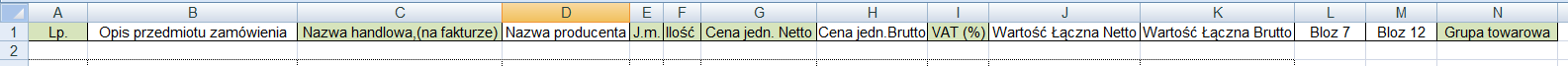 Dane należy wpisywać w odpowiednich kolumnach zawierając odpowiednie informacje – zgodne z treścią formularza specyfikacji cenowej, stanowiącego załącznik nr 1 do umowy. Poprawnie wyglądająca tabela arkusza: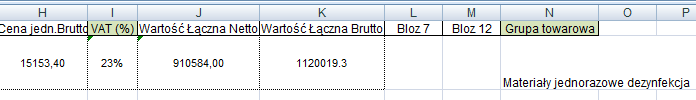 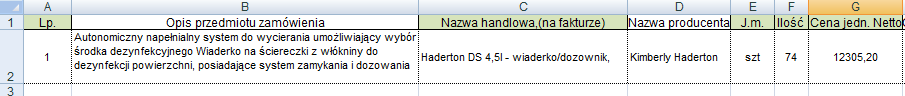 Tak przygotowany arkusz nie powinien zawierać innych wierszy niż nagłówek i kolejne pozycje z umowy. Wszystkie dane nie związane z pozycją umowy będą w trakcie importu wykazywane jako błąd. Rozbicie pakietu na poszczególne składowe. Jeżeli w formularzu specyfikacji cenowej dany pakiet składa się z kilku pozycji lub gdy dana  pozycja ma wiele rozmiarów, pozycję należy rozbić według następującego wzoru: 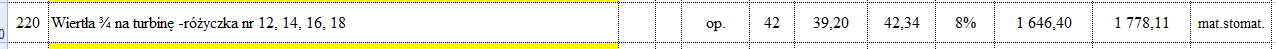 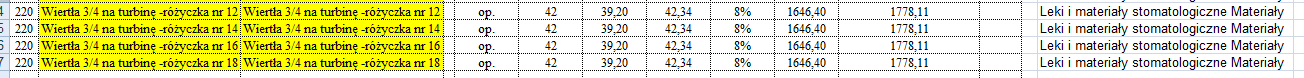 Jedną pozycję zastępujemy czterema szczegółowymi.  Ilość i wartości powinny zostać takie same jak dla pozycji głównej (przed rozbiciem). Najczęściej popełniane błędy przy wpisywaniu danych, zaznaczone na obrazku poniżej:
- kolumna B: widać że po pierwszym zdaniu występuje łamanie wiersza dodatkowo pojawia się niedozwolony znaczek ; 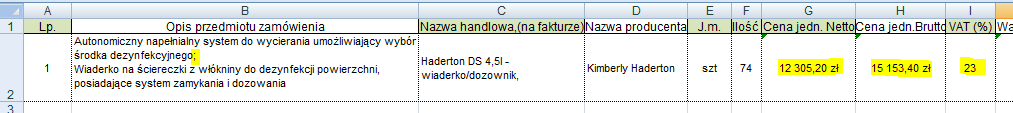 Pozostawienie złamania wiersza lub znaku będzie powodowało błędy w trakcie importu danych. W tym celu wymaga się usunięcia wszystkich takich znaków z przedmiotowego dokumentu. - kolumna G: system nie zrozumie takiej liczby. Należy usunąć jakiekolwiek oznaczenia walut oraz tak sformatować tekst aby w wartościach liczbowych nie występowały odstępy. - kolumna I: podatek VAT musi zostać wpisany w wartości tekstowej 8%, 23%, etc …Załącznik Nr 3 do SIWZ § 1Wykonawca sprzedaje a Zamawiający nabywa materiały do sterylizacji (zgodnie z pakietem ...), po cenach jednostkowych określonych  Załączniku Nr 1 do umowy.W ramach niniejszej umowy, w terminie do 5-u dni roboczych od daty zawarcia umowy, Wykonawca zobowiązuje się do sporządzenia i przesłania do Zamawiającego drogą elektroniczną załącznika asortymentowo-cenowego w formie arkusza programu MS Excel (.exe) na adres: zaop@bielanski.med.pl wypełnionego zgodnie z instrukcją opisaną w specyfikacji istotnych warunków zamówienia. Załącznik winien być przesłany pocztą elektroniczną, z umieszczonym w tytule nr postepowania oraz nazwą Wykonawcy.PAKIET 12 - Wykonawca udziela 24 miesięcznej gwarancji na dostarczone kontenery.realizacja każdego z pakietów z osobna ma charakter samodzielnego zobowiązania stron.§ 2Wartość brutto umowy nie przekroczy kwoty ……… PLN (słownie: …………) i ustalona została na podstawie cen jednostkowych przedstawionych w ofercie złożonej w przetargu nieograniczonym ZP-……….Zapłata dotyczyć będzie faktycznie dostarczonej ilości ……………., po cenach zgodnych z cenami jednostkowymi określonymi  w Załączniku Nr 1 do umowy.Wartość umowy, o której mowa w ust. 1 zawiera koszty transportu i rozładunku (magazyn Zamawiającego).Ryzyko dostarczenia przedmiotu umowy, w tym związane z transportem i rozładunkiem (magazyn Zamawiającego), ponosi Wykonawca.§ 3Umowa zostaje zawarta na okres od dnia ………………. do dnia ……………...Zamawiający przewiduje możliwość przedłużenia okresu trwania umowy o max. 6 miesięcy w przypadku gdy przed upływem terminu jej obowiązywania nie zostanie wyczerpana wartościowo. Przedłużenie wymaga obopólnej zgody. § 4………………, o których mowa w § 1 dostarczane będą partiami, na podstawie zamówienia składanego przez Zamawiającego telefonicznie, za pomocą faksu lub maila. Zamówienie złożone telefonicznie musi być potwierdzone faksem lub mailem.Zamówienie określać będzie ilości oraz terminy dostawy.Wykonawca zobowiązuje się do realizacji zamówień, jak i dostarczenia ich własnym transportem oraz rozładunku (loco - magazyn Zamawiającego godz. 8.00-13.00), na własny koszt i ryzyko, do siedziby Zamawiającego w ciągu 4. dni roboczych od przyjęcia zamówienia.  Zamawiający zastrzega sobie możliwość  korygowania terminów i wielkości dostaw. Dyspozycja może być zgłoszona telefonicznie, za pomocą faksu lub maila. Dyspozycja zgłoszona telefonicznie musi być potwierdzona faksem lub mailem.Zamawiający, po uzgodnieniu z Wykonawcą, jest uprawniony (bez konieczności sporządzania aneksu) do dokonywania zmian ilościowych ………….. wskazanych w Załączniku Nr 1 do niniejszej umowy, niepowodujących wzrostu całkowitej wartości umowy.   § 5Wykonawca obciążać będzie Zamawiającego fakturami po każdej zrealizowanej dostawie. Wykonawca zobowiązany jest do wskazania na fakturze każdorazowo numeru zamówienia oraz numeru umowy i pakietu realizowanej dostawy lub na innym dokumencie związanym z dostawą.Zamawiający zobowiązuje się do regulowania należności nie później niż w ciągu …………. dni od daty przyjęcia przez Kancelarię Zamawiającego prawidłowo wystawionej faktury, przelewem na rachunek bankowy Wykonawcy.  Za dzień zapłaty uznaje się datę obciążenia rachunku Zamawiającego.Fakturę VAT (oryginał) należy doręczyć Zamawiającemu w jednej z podanych niżej form: a) osobiście do Kancelarii Szpitala (pawilon H, pokój 134),b) drogą pocztową /pocztą kurierską pod adres: Szpital Bielański im. ks. Jerzego Popiełuszki - SPZOZ,     01-809 Warszawa, ul. Cegłowska 80 - Kancelariac) drogą elektroniczną, w formacie PDF, pod adres: faktury@bielanski.med.pl§ 6W przypadku dostarczenia produktu niespełniającego warunków zamówienia Zamawiający zastrzega sobie prawo żądania wymiany wadliwego towaru. Wszelkie reklamacje Wykonawca zobowiązany jest załatwić w ciągu 5. dni roboczych, a po bezskutecznym upływie tego terminu reklamacja uważana będzie za uznaną w całości, zgodnie z żądaniem Zamawiającego.W przypadku stwierdzenia przy odbiorze dostawy niezgodnej z zamówieniem, Zamawiający zastrzega sobie prawo do odmowy przyjęcia towaru. Koszty odbioru dostawy, o której mowa w ust. 3 w całości obciążają Wykonawcę.§ 7W razie wystąpienia zwłoki w dostarczeniu i wydaniu towaru Wykonawca zobowiązuje się do zapłaty Zamawiającemu kary umownej w wysokości 0,1 % wartości niedostarczonego towaru, za każdy dzień zwłoki. W razie wystąpienia zwłoki w sporządzeniu i przesłaniu drogą elektroniczną załącznika asortymentowo -cenowego w formie arkusza programu MS Excel (.exe), o którym mowa w § 1 ust. 2, Wykonawca zobowiązuje się do zapłacenia Zamawiającemu kary umownej w wysokości 100 zł za każdy dzień zwłoki, licząc od 6-go dnia roboczego od daty zawarcia umowy.Zamawiający uprawniony jest do potrącania kary umownej z płatności wynikających z faktur. Naliczenie przez Zamawiającego kary umownej następuje przez sporządzenie noty księgowej wraz z pisemnym uzasadnieniem oraz terminem zapłaty.Zamawiający może dochodzić na zasadach ogólnych odszkodowania przewyższającego zastrzeżoną powyżej karę umowną.  W przypadku niedotrzymania terminów dostawy, określonych w § 4 ust. 3 lub niezałatwienia 
reklamacji w terminie określonym w § 6 ust. 2, Zamawiający zastrzega sobie prawo do zakupu  niedostarczonego przedmiotu zamówienia u innego dostawcy. Zakup może nastąpić po bezskutecznym upływie wyznaczonego przez Zamawiającego dodatkowego terminu realizacji zamówienia zgodnego 
z umową, nie krótszego, niż 3 dni robocze. W przypadku poniesienia przez  Zamawiającego wyższych kosztów, niż wynikają z niniejszej umowy, różnicą Zamawiający obciąży Wykonawcę. § 8Strony dopuszczają zmianę (zastąpienie produktu lub rozszerzenie asortymentu o produkt równoważny lub wyższej jakości) niniejszej umowy w zakresie przedmiotowym, w przypadku:a)	zaprzestania wytwarzania produktu objętego umową, w tym czasowego wstrzymania produkcji, pod warunkiem iż odpowiednik jest tej samej lub wyższej jakości, za cenę nie wyższą niż cena produktu objętego umową,b)	wprowadzenia do sprzedaży przez producenta zmodyfikowanego/udoskonalonego produktu, za cenę nie wyższą niż cena produktu objętego umową.Dopuszcza się zmiany umowy w zakresie: numeru katalogowego produktu, nazwy produktu, wielkości opakowania przy zachowaniu jego parametrów.Zamawiający każdorazowo dopuszcza dostawy produktu po cenach niższych (np. w wyniku promocji lub zastosowania korzystnych dla Zamawiającego upustów przez Wykonawcę itp.) niż określone 
w niniejszej umowie.W przypadku ustawowej zmiany stawki podatku VAT Wykonawca stosuje nową stawkę z dniem jej obowiązywania, z zachowaniem cen jednostkowych netto określonych w Załączniku Nr 1.Zaistnienie okoliczności wymienionych w ust. 2, 3 oraz 4 nie wymaga sporządzenia aneksu do niniejszej umowy.§ 9Wykonawca oświadcza, że zaoferowane przez niego ……………………. są dopuszczone do obrotu na terytorium Rzeczypospolitej Polskiej.§ 10Ocena realizacji zawartej umowy będzie prowadzona na zasadach określonych 
w obowiązującej w Szpitalu Bielańskim procedurze oceny wykonawców, prowadzonej w ramach Zintegrowanego Systemu Zarządzania.Podstawowe założenia procedury oceny wykonawców:rozróżnia się dwie kategorie uchybień w realizacji umowy: uchybienie istotne 
i uchybienie o mniejszej randze (1 uchybienie istotne = 3 uchybienia o mniejszej randze),gdy wykonawca dopuści się 1 uchybienia istotnego lub 3 uchybień o mniejszej randze, Zamawiający wezwie go do należytego realizowania zawartej umowy oraz poinformuje 
o zagrożeniu jej rozwiązaniem, w przypadku popełnienia kolejnych uchybień.gdy wykonawca dopuści się 2 uchybień istotnych lub 6 uchybień o mniejszej randze, Zamawiający może rozwiązać umowę ze skutkiem natychmiastowym, z przyczyn leżących po stronie wykonawcy.W szczególności, za istotne uznane zostaną następujące uchybienia:zwłoka w dostarczeniu przedmiotu umowy powodująca konieczność zmiany terminu zabiegu,brak możliwości wykonania zabiegu w terminie spowodowany dostarczeniem przedmiotu umowy złej jakości.dwukrotny zakup u innego dostawcy dokonany na podstawie § 7 ust. 5. 11Strony oświadczają, iż wynikające z niniejszej umowy sprawy sporne będą załatwiane polubownie w drodze uzgodnień  i porozumień. Właściwym do rozpoznania sporu jest sąd siedziby Zamawiającego. 12Wykonawca nie może bez pisemnej zgody Zamawiającego dokonywać cesji zobowiązań Zamawiającego 
z niniejszej umowy na osoby trzecie. 13W razie wystąpienia istotnej zmiany okoliczności powodującej, że wykonanie umowy nie leży w interesie publicznym, czego nie można było przewidzieć w chwili zawarcia umowy, Zamawiający może odstąpić od umowy w terminie 30 dni od powzięcia wiadomości o tych okolicznościach. W takim wypadku Wykonawca może żądać jedynie wynagrodzenia należnego mu z tytułu wykonania części umowy§ 14W sprawach nieuregulowanych niniejszą umową będą miały zastosowanie przepisy ustawy z dnia 29 stycznia 2004 r. Prawo zamówień publicznych, Kodeksu Cywilnego oraz przepisy ustawy o wyrobach medycznych.§ 15Umowa została sporządzona w dwóch jednobrzmiących egzemplarzach po jednym dla każdej ze stron.	Wykonawca	ZamawiającyZałącznik nr 4 do SIWZARKUSZ ASORTYMENTOWO CENOWYPakiet ….Uwaga: - kolumna 11 nie dotyczy Wykonawców- format dokumentu: plik .xls programu MS Excel, wypełniony i przekazany Zamawiającemu na zasadach określonych w Załączniku nr 3 do SIWZ, § 1 ust. 2.pakiet 1wskaźniki chemiczne sterylizacjipakiet 2wskaźniki biologiczne sterylizacjipakiet 3taśmy samoprzylepnepakiet 4sterylizacja tlenkiem etylenupakiet 5dokumentacja, oznaczanie, zabezpieczaniepakiet 6włóknina do sterylizacjipakiet 7papiery do sterylizacjipakiet 8rękawy do sterylizacjipakiet 9testy do myjni dezynfektorówpakiet 10oleje do konserwacji narzędzipakiet 11pielęgnacja i znakowaniapakiet 12rękawice specjalistycznepakiet 13testy kontroli myjek ultradźwiękowychpakiet 14osłony tac sterylizacyjnychNr pakietuNazwa handlowa/ProducentNr katalogowy **Wielkość oferowanego opakowania(x … szt.)Ilośćop.Cena jedn.netto op. (zł)Wartość netto (zł)VAT(zł)Wartość brutto (zł)1234567…..……RAZEMRAZEMRAZEMRAZEMRAZEMRAZEMpakiet 1wskaźniki chemiczne sterylizacjipakiet 2wskaźniki biologiczne sterylizacjipakiet 3taśmy samoprzylepnepakiet 4sterylizacja tlenkiem etylenupakiet 5dokumentacja, oznaczanie, zabezpieczaniepakiet 6włóknina do sterylizacjipakiet 7papiery do sterylizacjipakiet 8rękawy do sterylizacjipakiet 9testy do myjni dezynfektorówpakiet 10oleje do konserwacji narzędzipakiet 11pielęgnacja i znakowaniapakiet 12rękawice specjalistycznepakiet 13testy kontroli myjek ultradźwiękowychpakiet 14osłony tac sterylizacyjnychL.p.Rodzaj asortymentuIlośćWieloparametrowy wskaźnik chemiczny klasy IV:  - z liniowym ułożeniem substancji wskaźnikowej,   - o jednoznacznym, nie budzącym wątpliwości użytkownika odczycie wyniku po procesie,   - kolor wskaźnika po procesie - CZARNY,    - do stosowania we wszystkich cyklach sterylizacji PARĄ WODNĄ w przedziale  121o - 134o C,  - nieszkodliwy dla zdrowia.   - bez zawartości ołowiu oraz innych metali ciężkich i substancji toksycznych.  - 1 op. = 500 szt.247 op.Wieloparametrowy wskaźnik chemiczny klasy IV:  - z liniowym ułożeniem substancji wskaźnikowej  - o jednoznacznym, nie budzącym wątpliwości użytkownika odczycie wyniku po procesie,   - do stosowania w sterylizacji TLENKIEM  ETYLENU w przedziale temperatur 37o - 55o C .   - nieszkodliwy dla zdrowia.   - bez zawartości ołowiu i innych metali ciężkich i substancji toksycznych  - 1 op. = 500 szt.43 op.Zintegrowany wskaźnik chemiczny klasy V:  - z liniowym ułożeniem substancji wskaźnikowej   - o jednoznacznym odczycie wyniku po procesie, niebudzącym wątpliwości użytkownika  - odczyt  testu  na podstawie przesuwania substancji wskaźnikowej do oznaczonego pola  - przystosowany do stosowania w przyrządzie testowym PCD opisanym w punkcie 5 niniejszego pakietu   - nieszkodliwy dla zdrowia  - bez zawartości ołowiu oraz innych metali ciężkich i substancji toksycznych  - 1 op. = 1000 szt.3 op.Pakiet testowy BOWIE – DICK jednokrotnego użytku- symulujący pakiet porowaty- nietoksyczny, bez zawartości ołowiu oraz innych metali ciężkich- zawierający arkusz testowy z wyznaczonym miejscem do opisania- opisy pól do wypełnienia w języku polskim 800 szt.Przyrząd testowy typu PCD- zestaw do przeprowadzania rutynowej kontroli wsadu- pozwalający ocenić skuteczność sterylizacji parowej dla całego wsadu w cyklach sterylizacyjnych 121oC i 134oC- przystosowany do stosowania zintegrowanych wskaźników chemicznych kl.V, opisanych w punkcie 3 niniejszego pakietu1 szt.L.p.Rodzaj asortymentuIlośćAmpułkowy wskaźnik biologiczny szybkiego odczytu  do kontroli skuteczności sterylizacji w PARZE WODNEJ  - nie zawierający ołowiu,  - z możliwością ostatecznego automatycznego odczytu po trzech godzinach inkubacji,  - kompatybilny z auto-czytnikiem „Attest 290” posiadanym przez Zamawiającego800 szt.Ampułkowy wskaźnik biologiczny szybkiego odczytu do kontroli skuteczności sterylizacji w TLENKU ETYLENU  - nie zawierający ołowiu  - z możliwością ostatecznego automatycznego odczytu po czterech godzinach inkubacji,  - kompatybilny z auto-czytnikiem „Attest 290G”, posiadanym przez Zamawiającego300 szt.Dotyczy poz. 1 i 2Etykieta na fiolce nierwąca, ze wskaźnikiem chemicznym i  miejscem do opisu, tak aby można ją po odczycie wkleić do dokumentacji.Każde dostarczone do Zamawiającego opakowanie musi zawierać certyfikat z takimi informacjami jak: nazwa i populacja bakterii,  czasy przeżycia i zabicia, numer serii, daty produkcji i ważności.Dotyczy poz. 1 i 2Etykieta na fiolce nierwąca, ze wskaźnikiem chemicznym i  miejscem do opisu, tak aby można ją po odczycie wkleić do dokumentacji.Każde dostarczone do Zamawiającego opakowanie musi zawierać certyfikat z takimi informacjami jak: nazwa i populacja bakterii,  czasy przeżycia i zabicia, numer serii, daty produkcji i ważności.Dotyczy poz. 1 i 2Etykieta na fiolce nierwąca, ze wskaźnikiem chemicznym i  miejscem do opisu, tak aby można ją po odczycie wkleić do dokumentacji.Każde dostarczone do Zamawiającego opakowanie musi zawierać certyfikat z takimi informacjami jak: nazwa i populacja bakterii,  czasy przeżycia i zabicia, numer serii, daty produkcji i ważności.L.p.Rodzaj asortymentuIlośćTaśma bez wskaźnika chemicznego  - wzmocniona  - niebieska   - służąca do zamykania pakietów przeznaczonych do sterylizacji w PARZE WODNEJ w temp. 121o C i 134o C  - rolki o wymiarach: szer. 25 mm  ± 1 mm, długość 50 m.491 rolekTaśma ze wskaźnikiem chemicznym kl. I do PARY WODNEJ  - biała  - z naniesionym wskaźnikiem w postaci ukośnych pasków  - nietoksyczna  - przeznaczona do sterylizacji w PARZE WODNEJ (w temp. 121o C i 134o C),  - zmieniająca kolor wskaźnika po procesie   - rolki o wymiarach: szerokość 18 ± 1 mm, długość 50 m.55 rolkiPodwójny podajnik do taśm  - kompatybilny z zaoferowanymi taśmami do punktu 1 i 2 niniejszego pakietu, umożliwiający jednoczesne    założenie jednej taśmy bez wskaźnika oraz jednej taśmy ze wskaźnikiem chemicznym.1 szt.L.p.Rodzaj asortymentuIlośćOryginalne naboje przeznaczone do sterylizatora gazowego Steri-Vac  5XL z aeratoremzawierające 100 gram czystego tlenku etylenu.36 szt.Oryginalne naboje przeznaczone do sterylizatora gazowego Steri-Vac  8XL z aeratoremzawierające 170 gram czystego tlenku etylenu.240 szt.Oryginalny papier do drukarek w sterylizatorach gazowych Steri-Vac5XL i  8XL- termoczuły o wymiarach 79mm x 30m- trwałość zapisu pozwalająca na 10-letnią archiwizację danych- 1 op. = 2 sztuki 1 op.Zamawiający dopuszcza zaoferowanie rozwiązań równoważnych. Zaoferowany asortyment, wskazany przez Wykonawcę za równoważny wskazanemu przez Zamawiającego, musi posiadać pozytywną opinię producenta sterylizatorów Steri-Vac 5XL i 8XL prod. 3M USA. Wykonawca zobowiązuje się 3 razy w roku (w kwietniu, sierpniu oraz w grudniu) odbierać od Zamawiającego puste naboje po tlenku etylenu.Zamawiający dopuszcza zaoferowanie rozwiązań równoważnych. Zaoferowany asortyment, wskazany przez Wykonawcę za równoważny wskazanemu przez Zamawiającego, musi posiadać pozytywną opinię producenta sterylizatorów Steri-Vac 5XL i 8XL prod. 3M USA. Wykonawca zobowiązuje się 3 razy w roku (w kwietniu, sierpniu oraz w grudniu) odbierać od Zamawiającego puste naboje po tlenku etylenu.Zamawiający dopuszcza zaoferowanie rozwiązań równoważnych. Zaoferowany asortyment, wskazany przez Wykonawcę za równoważny wskazanemu przez Zamawiającego, musi posiadać pozytywną opinię producenta sterylizatorów Steri-Vac 5XL i 8XL prod. 3M USA. Wykonawca zobowiązuje się 3 razy w roku (w kwietniu, sierpniu oraz w grudniu) odbierać od Zamawiającego puste naboje po tlenku etylenu.L.p.Rodzaj asortymentuIlośćMetkownica trzyrzędowa alfanumeryczna - umożliwiająca nadruk na etykietach podwójnie przylepnych ze wskaźnikiem   sterylizacji - do metkownicy dołączony wałek tuszujący - możliwość drukowania w każdym wierszu min. po 12 znaków1 szt.Etykiety podwójnie przylepne ze wskaźnikiem chemicznym kl. I do sterylizacji w PARZE WODNEJ- dostosowane do metkownicy trzyrzędowej alfanumerycznej z pozycji 1. niniejszego pakietu.- kolor wskaźnika chemicznego po procesie – CZARNY- klej umożliwiający mocne przyklejenie etykiety, całą jej powierzchnią na opakowaniach sterylizowanych materiałów (papier krepowany, włóknina, rękawy papierowo- foliowe), na plombach papierowych i z tworzywa oraz w dokumentacji- 1 op. = 9 000 etykiet + zapasowy wałek z tuszem- każde dostarczone do Zamawiającego opakowanie musi posiadać co najmniej 6-miesięczny termin ważności 16 op.Etykiety podwójnie przylepne ze wskaźnikiem chemicznym kl. I do sterylizacji w TLENKU ETYLENU- dostosowane do metkownicy trzyrzędowej alfanumerycznej z pozycji 1.   niniejszego pakietu- klej umożliwiający mocne przyklejenie etykiety, całą jej powierzchnią na opakowaniach sterylizowanych materiałów (papier krepowany, włóknina, rękawy papierowo- foliowe), na plombach papierowych i z tworzywa oraz w dokumentacji- 1 op. = 9000 etykiet + zapasowy wałek z tuszem- dostarczone do Zamawiającego opakowanie musi posiadać co najmniej 6-miesięczny termin ważności2 op.Koperty do dobowego dokumentowania procesów sterylizacji PARĄ WODNĄ i TLENKIEM ETYLENU- z miejscami do wklejania etykiet z pozycji 2. i 3. niniejszego pakietu                    - opisy pól do wypełnienia w języku polskim900 szt.Plomba-etykieta papierowa do pojemników sterylizacyjnych- ze wskaźnikiem sterylizacji parą wodna, - z możliwością naklejania etykiet z pozycji 2 i 3 niniejszego pakietu - klej umożliwiający trwałe zespolenie ze sobą, na całej powierzchnie obszarów do tego przeznaczonych - kolor wskaźnika chemicznego po procesie - CZARNY- długość paska do przewlekania min. 7 cm- 1 op. = 1000 szt. ± 10 sztuk- każde dostarczone do Zamawiającego opakowanie musi posiadać co najmniej 6-miesięczny termin ważności9 op.Plomba z tworzywa sztucznego,  uniwersalna do pojemników sterylizacyjnych- samozatrzaskowa, otwarcie spowoduje uszkodzenie plomby- kolor zielony- bez wskaźnika sterylizacji- z miejscem na wklejenie etykiety z pozycji 3 niniejszego pakietu- pole do wklejenia etykiety o wymiarach co najmniej 2 x 3,5 cm- wykonane z materiału odpornego na procesy sterylizacji w parze wodnej w temp. 121o C i 134o C- 1 op. = 1000 szt.3 op.Plomba plastikowa- bez wskaźnika chemicznego- dostosowana do zabezpieczania pojemników sterylizacyjnych posiadanych przez Zamawiającego: kontenery „Microstop” firmy KLS Martin1 opakowanie = 1000 szt.6 op.Wodoodporne pisaki - przeznaczone do opisywania pakietów przed sterylizacją w PARZE WODNEJ  (temp. 121o C i 134o C) oraz   w TLENKU ETYLENU (temp. 55o C).- nietoksyczne, nie zawierające metali ciężkich, bez wskaźnika sterylizacji,                                                                                                                      - kolor: CZARNY (grubość linii: 1,0 mm)  - 5 szt.- kolor: CZARNY (grubość linii: 0,7 mm)  - 5 szt.- kolor: NIEBIESKI (grubość linii: 0,7 mm)  - 4 szt.- kolor: CZERWONY (grubość linii: 0,7 mm)  - 5 szt.    19 szt. Tabliczki identyfikacyjne z materiału syntetycznego-  z klipsem umożliwiającym zawieszenie   -  odporne na działanie środków dezynfekcyjnych- odporne na warunki sterylizacji w parze wodnej (134oC)- z możliwością naniesienia nadruku laserowego z tekstem podanym przez Zamawiającego - wymiary: 90 x 50 mm- 1 opakowanie =  1 kolor = 25 tabliczek25 sztuk koloru pomarańczowego25 sztuk koloru żółtej ochry25 sztuk koloru żółtego25 sztuk koloru zielonego25 sztuk koloru różowego25 sztuk koloru jasnoniebieskiego25 sztuk koloru białego25 sztuk koloru czerwonegoTreść opisu zostanie podana przed zakupem, przy zamówieniu.6 OpTabliczki identyfikacyjne z materiału syntetycznego-  z klipsem umożliwiającym zawieszenie   -  odporne na działanie środków dezynfekcyjnych- odporne na warunki sterylizacji w parze wodnej (134oC)- z możliwością naniesienia nadruku laserowego z tekstem podanym przez Zamawiającego - wymiary: 90 x 30 mm- 1 opakowanie =  1 kolor = 25 tabliczek25 sztuk koloru pomarańczowego25 sztuk koloru żółtej ochry25 sztuk koloru żółtego25 sztuk koloru zielonego25 sztuk koloru różowego25 sztuk koloru jasnoniebieskiego25 sztuk koloru białego25 sztuk koloru czerwonegoTreść opisu zostanie podana przed zakupem, przy zamówieniu.6 OpTabliczki identyfikacyjne z materiału syntetycznego-  z klipsem umożliwiającym zawieszenie   -  odporne na działanie środków dezynfekcyjnych- odporne na warunki sterylizacji w parze wodnej (134oC)- z możliwością naniesienia nadruku laserowego z tekstem podanym przez Zamawiającego - wymiary: 55 x 30 mm- 1 opakowanie =  1 kolor = 25 tabliczek25 sztuk koloru żółtego25 sztuk koloru różowego25 sztuk koloru jasnoniebieskiego25 sztuk koloru białegoTreść opisu zostanie podana przed zakupem, przy zamówieniu.4 OpZestaw osłonek do zabezpieczania ostrych narzędzi podczas sterylizacji w PARZE WODNEJOsłonki wielorazowego użytku, wykonane z przezroczystego silikonu lub winylu, z otworami ułatwiającymi przenikanie środka sterylizującego (para wodna i tlenek etylenu),  odporne na działanie wysokich temperatur (do 134oC)Zestaw składający się z:50 szt. osłonek prostokątnych o rozmiarach   6,0 ± 0,5 x 19,0 ± 0,5 mm150 szt. osłonek prostokątnych o rozmiarach   9,0 ± 0,5 x 25,0 ± 0,5 mm300 szt. osłonek prostokątnych o rozmiarach 13,0 ± 0,5 x 25,0 ± 0,5 mm200 szt. osłonek prostokątnych o rozmiarach 19,0 ± 0,5 x 25,0  ± 0,5 mm50 szt. osłonek prostokątnych o rozmiarach   44,0 ± 0,5 x 32,0 ± 0,5 mm  25 szt. osłonek okrągłych na trokary o średnicy/długości  5,0 ± 0,5 x 20,0 ± 0,5 mm20 szt. osłonek okrągłych na trokary o średnicy/długości  5,0 ± 0,5 x 43,0 ± 0,5 mm25 szt. osłonek okrągłych na trokary o średnicy/długości  10,0 ± 0,5 x 20,0 ± 0,5 mm40 szt. osłonek okrągłych na trokary o średnicy/długości  10,0 ± 0,5 x 57,0 ± 0,5 mm1 zestawFiltry papierowe do pojemników sterylizacyjnych- jednorazowe,                                                                                                                             - ze wskaźnikiem chemicznym procesu kl. I do sterylizacji PARĄ WODNĄ- okrągłe,                                                                                                                          - średnica 190 mm- 1 op. = 500 sztuk- każde dostarczone do Zamawiającego opakowanie musi posiadać co najmniej 6-miesięczny termin ważności13 op.Podajnik do jednorazowych okrągłych filtrów do kontenerów- ze stali nierdzewnej- o rozmiarach 195x195x100mm- do zawieszenia na ścianie1 szt.Dystrybutor – podajnik na rękawiczki - ze stali nierdzewnej- do zawieszenia na ścianie- mieszczący jednocześnie 3 opakowania rękawiczek jednorazowych (1 opakowanie = 100 lub 200 szt) o różnych rozmiarach: S, M i L- podajnik z trwale zaznaczonymi miejscami, w których ma się znajdować opakowanie z konkretnym rozmiarem1 szt.Silikonowe rękawice, do obsługi myjni - dezynfektorów- odporne na temperaturę minimum 200 oC- nie zawierające lateksu- z możliwością mycia w myjni - dezynfektorze- rozmiar uniwersalny- pięcio-palczaste- długość całkowita minimum 35 cm450 parL.p.Rodzaj asortymentuIlośćOpis do wszystkich pozycji pakietuwłóknina w arkuszach przeznaczona do sterylizacji PARĄ WODNĄ I TLENKIEM ETYLENU gramatura co najmniej 60 g/m2  Kolor niebieski   100 x 100 cm;     1 op. = 250 arkuszy 6 op.Kolor zielony     100 x 100 cm;     1 op. = 250 arkuszy 5 op.Kolor niebieski  120 x 120 cm;      1 op. = 100 arkuszy 4 op.Kolor zielony     120 x 120 cm;     1 op. = 100 arkuszy 5 op.L.p.Rodzaj asortymentuRodzaj asortymentuRodzaj asortymentuRodzaj asortymentuIlośćOpis do wszystkich pozycji pakietupapier krepowany, miękki, gramatura co najmniej 60g/m2 przeznaczony do sterylizacji PARZE WODNEJ i W TLENKU ETYLENUOpis do wszystkich pozycji pakietupapier krepowany, miękki, gramatura co najmniej 60g/m2 przeznaczony do sterylizacji PARZE WODNEJ i W TLENKU ETYLENUOpis do wszystkich pozycji pakietupapier krepowany, miękki, gramatura co najmniej 60g/m2 przeznaczony do sterylizacji PARZE WODNEJ i W TLENKU ETYLENUOpis do wszystkich pozycji pakietupapier krepowany, miękki, gramatura co najmniej 60g/m2 przeznaczony do sterylizacji PARZE WODNEJ i W TLENKU ETYLENUOpis do wszystkich pozycji pakietupapier krepowany, miękki, gramatura co najmniej 60g/m2 przeznaczony do sterylizacji PARZE WODNEJ i W TLENKU ETYLENUOpis do wszystkich pozycji pakietupapier krepowany, miękki, gramatura co najmniej 60g/m2 przeznaczony do sterylizacji PARZE WODNEJ i W TLENKU ETYLENUbiały40 x 40 cm1 op. = 500 arkuszy2 op.2 op.biały60 x 60 cm1 op. = 500 arkuszy1 op.1 op.biały100 x 100 cm1 op. = 250 arkuszy38 op.38 op.zielony100 x 100 cm1 op. = 250 arkuszy37 op.37 op.biały120 x 120 cm1 op. = 100 arkuszy4 op.4 op.zielony120 x 120 cm1 op. = 100 arkuszy4 op.4 op.L.p.Rodzaj asortymentuIlośćw rolkachOpis do wszystkich pozycji pakietuRękaw papierowo-foliowy do sterylizacji w PARZE WODNEJ i w TLENKU ETYLENU:                                                                                                                         - jednoznacznie określona strona otwierania - wskaźniki chemiczne oraz wszystkie napisy umieszczone w strefie zgrzewu fabrycznego- możliwość zgrzania w zakresie temperatur 175-185 oC- papier o gramaturze co najmniej 70 g/m2,                                                                                         - folia co najmniej pięciowarstwowa (nie licząc warstwy kleju)Opis do wszystkich pozycji pakietuRękaw papierowo-foliowy do sterylizacji w PARZE WODNEJ i w TLENKU ETYLENU:                                                                                                                         - jednoznacznie określona strona otwierania - wskaźniki chemiczne oraz wszystkie napisy umieszczone w strefie zgrzewu fabrycznego- możliwość zgrzania w zakresie temperatur 175-185 oC- papier o gramaturze co najmniej 70 g/m2,                                                                                         - folia co najmniej pięciowarstwowa (nie licząc warstwy kleju)Opis do wszystkich pozycji pakietuRękaw papierowo-foliowy do sterylizacji w PARZE WODNEJ i w TLENKU ETYLENU:                                                                                                                         - jednoznacznie określona strona otwierania - wskaźniki chemiczne oraz wszystkie napisy umieszczone w strefie zgrzewu fabrycznego- możliwość zgrzania w zakresie temperatur 175-185 oC- papier o gramaturze co najmniej 70 g/m2,                                                                                         - folia co najmniej pięciowarstwowa (nie licząc warstwy kleju)płaski, szer. 5 cm x 200 m52płaski, szer. 7,5 cm x 200 m19płaski, szer. 10 cm x 200 m59płaski, szer. 12,5 cm x 200 m 23płaski, szer. 15 cm x 200 m 54płaski, szer. 20 cm x 200 m56płaski, szer. 30 cm x 200 m69płaski, szer. 38 cm x 200 m6płaski, szer. 42 cm x 200 m 11z fałdą, szer. 25 cm x 100 m 5bez fałd, szer. 25 cm x 200 m6L.p.Rodzaj asortymentuIlośćTest skuteczności mycia mechanicznego- do stosowania w każdym cyklu,                                                                                             - z naniesioną na plastikowe podłoże wysuszoną substancją odwzorowującą   „zanieczyszczenie”,                                                                                                        - zawierającą dwa rodzaje białek, tłuszcze i wielocukry. - 1 op. = 100 szt.Do niniejszej pozycji Zamawiający wymaga:- dostarczenia z pierwszą dostawą jednego uchwytu do testów skuteczności   mycia mechanicznego, kompatybilnego z oferowanymi testami,- aby test w połączeniu z uchwytem umożliwiał kontrolę skuteczności mycia z czterech różnych kierunków.10 op.Testy kontroli skuteczności dezynfekcji termicznej- monitorujące parametry cyklu, pozwalające na dokładną i łatwą kontrolę   przebiegu procesu.                                                                                                                     - do stosowania w 93o C.                                                                                             - stanowiące element systemu dokumentacji procesu mycia i dezynfekcji   termicznej.- 1 op. = 100 szt.10 op.Uchwyt do mocowania testów.1 szt.L.p.Rodzaj asortymentuIlośćOlej w sprayu w komplecie z tulejami- do konserwacji wysoko i niskoobrotowych końcówek stomatologicznych oraz silników pneumatycznych.                                                                                                    - do smarowania narzędzi przed sterylizacją                                                                        - 1 op. = 560 ml                                                                                4 szt.Olej w sprayu w komplecie z nasadkami- właściwości myjąco-smarujących do konserwacji narzędzi przed sterylizacją. - do wolno i szybkoobrotowych końcówek.                                                                               - 1 op. = 500 ml 5 szt.L.p.Rodzaj asortymentuIlośćOlej do narzędzi chirurgicznych- do stosowania przed sterylizacją do smarowania zawiasów, ruchomych złączy i łożysk.                                                                                                                                                       - nie zawierający silikonu, - nie powodujący zaplamień, - nietoksyczny.Komplet składający się z:- oleju w sprayu o pojemności 300 ml- oleju w olejarce o pojemności 50 ml 7 kpl.Olej do końcówek roboczych silników chirurgicznych- do stosowania przed sterylizacją                                                                                                                                                      - nie zawierający silikonu, - nie powodujący zaplamień, - nietoksyczny.Komplet składający się z:- oleju łożyskowego w sprayu o pojemności 300 ml- łącznika do oleju łożyskowego w sprayu- oleju w olejarce o pojemności 50 ml 4 kpl.Mleczko do czyszczenia i pielęgnacji powierzchni stalowych (kontenery  sterylizacyjne, narzędzia chirurgiczne)- wygładzające powierzchnię, - niepowodujące zadrapań i zarysowań. - do usuwania następujących zabrudzeń: pozostałości po klejach, olejach i po procesach sterylizacyjnych, śladów organicznych, nalotów i śladów po opisach.- 1 op. = 300 ml11 szt.Tabliczki identyfikacyjne do pojemników sterylizacyjnych z możliwością umieszczenia opisu - wykonane z aluminium- odporne na procesy sterylizacji w parze wodnej- jedno lub dwu-wersowe - możliwość umieszczenia do 13 znaków na wers- wymiary 56x18mm- 1 komplet (20 tabliczek) składający się z:4 tabliczek koloru niebieskiego4 tabliczek koloru zielonego4 tabliczek koloru złotego4 tabliczek fioletowego4 tabliczek koloru pomarańczowegoTreść opisu zostanie podana przed zakupem, przy zamówieniu1 op.L.p.Rodzaj asortymentuIlośćJednorazowe, niesterylne rękawice diagnostyczne i ochronne do procedur wysokiego ryzyka, lateksowe, bezpudrowe o pogrunionych ściankach i długości minimalnej 295 mm. Kształt uniwersalny (możliwość zakładania na prawą bądź lewą dłoń). Rozmiary S, M, L, XL, AQL max. 1,5.Zgodność z normami EN 455-1-2-3; ISO 9001; ISO 13485; EN 374 (level 2); EN 374 lub równoważnymi. Opakowanie a 50 sztuk.30 op.L.p.Rodzaj asortymentuIlośćTesty do sprawdzania skuteczności procesów mycia poprzez kawitacje oraz efektywności działania detergentów w myjniach ultradźwiękowych każdego typu. Testy nie zawierające komponentu krwi, substancja wskaźnikowa umożliwiająca szybkie i precyzyjne odczytanie skuteczności procesu mycia/dezynfekcji. Opakowanie 50 szt. 4 op.Uchwyt do testów myjek ultradźwiękowych1 szt.L.p.Rodzaj asortymentuIlośćOsłona tac sterylizacyjnych silikonowe, wymiary 72-75 x 72-75 x 17-19 mm, odporne na sterylizację w 134°C. Opakowanie 80 szt.1 opPapierowe osłony narożnika tac narzędzi, 100x100x50 mm, gramatura min. 250 g/m2 odporne na sterylizację w 134°C. Opakowanie 600 szt.3 op.Lp.Opis przedmiotu zamówienia Nazwa handlowa (na fakturze)Nazwa producentaJ.m.IlośćCena jednostkowa nettoCena jednostkowa bruttoVAT (%)Wartość łączna nettoGrupa towarowa12345678910111.…